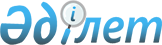 О внесении изменений в приказ Заместителя Премьер-Министра Республики Казахстан – Министра сельского хозяйства Республики Казахстан от 2 марта 2004 года № 104 "Об утверждении Правил охраны здоровья граждан, осуществляющих содержание, разведение, использование, производство, заготовку (убой), хранение, переработку, транспортировку (перемещение) и реализацию перемещаемых (перевозимых) объектов, от болезней, общих для животных и человека"Приказ Министра сельского хозяйства Республики Казахстан от 4 октября 2022 года № 315. Зарегистрирован в Министерстве юстиции Республики Казахстан 5 октября 2022 года № 30037
      ПРИКАЗЫВАЮ:
      1. Внести в приказ Заместителя Премьер-Министра Республики Казахстан – Министра сельского хозяйства Республики Казахстан от 2 марта 2004 года № 104 "Об утверждении Правил охраны здоровья граждан, осуществляющих содержание, разведение, использование, производство, заготовку (убой), хранение, переработку, транспортировку (перемещение) и реализацию перемещаемых (перевозимых) объектов, от болезней, общих для животных и человека" (зарегистрирован в Реестре государственной регистрации нормативных правовых актов № 2768) следующие изменения: 
      преамбулу изложить в следующей редакции:
      "В соответствии со статьей 31 Закона Республики Казахстан "О ветеринарии" ПРИКАЗЫВАЮ:";
      в Правилах охраны здоровья граждан, осуществляющих содержание, разведение, использование, производство, заготовку (убой), хранение, переработку, транспортировку (перемещение) и реализацию перемещаемых (перевозимых) объектов, от болезней, общих для животных и человека, утвержденных указанным приказом:
      пункты 3 и 4 изложить в следующей редакции:
      "3. Физические лица и руководители юридических лиц, осуществляющие содержание, разведение, использование, производство, заготовку (убой), хранение, переработку, транспортировку (перемещение), реализацию перемещаемых (перевозимых) объектов, с целью охраны здоровья от болезней, общих для человека и животных, соблюдают следующие требования:
      1) осуществляют ветеринарные и административно-хозяйственные мероприятия с соблюдением Ветеринарных (ветеринарно-санитарных) правил, утвержденных приказом Министра сельского хозяйства Республики Казахстан от 29 июня 2015 года № 7-1/587 (зарегистрирован в Реестре государственной регистрации нормативных правовых актов № 11940) (далее – Ветеринарные (ветеринарно-санитарные) правила), обеспечивающие предупреждение болезней животных и безопасность перемещаемых (перевозимых) объектов;
      2) осуществляют содержание, разведение и использование животных, включая животных в зоопарках, цирках, на пасеках, в аквариумах, в соответствии с Ветеринарными (ветеринарно-санитарными) правилами и ветеринарными нормативами;
      3) содержат территорию, животноводческие помещения, а также сооружения для хранения и переработки кормов, продукции и сырья животного происхождения в соответствии с Ветеринарными (ветеринарно-санитарными) правилами и ветеринарными нормативами, не загрязняя окружающую среду;
      4) соблюдают ветеринарные (ветеринарно-санитарные) требования к объектам производства, осуществляющим выращивание, реализацию животных, утвержденные приказом исполняющего обязанности Министра сельского хозяйства Республики Казахстан от 29 мая 2015 года № 7-1/498 (зарегистрирован в Реестре государственной регистрации нормативных правовых актов № 11837);
      5) соблюдают ветеринарные (ветеринарно-санитарные) требования к объектам производства, осуществляющим заготовку (убой животных), хранение, переработку и реализацию продукции и сырья животного происхождения, утвержденные приказом Министра сельского хозяйства Республики Казахстан от 18 сентября 2015 года № 7-1/832 (зарегистрирован в Реестре государственной регистрации нормативных правовых актов № 12208);
      6) обеспечивают идентификацию сельскохозяйственных животных в соответствии с Правилами идентификации сельскохозяйственных животных, утвержденными приказом Министра сельского хозяйства Республики Казахстан от 30 января 2015 года № 7-1/68 (зарегистрирован в Реестре государственной регистрации нормативных правовых актов № 11127);
      7) извещают подразделения местных исполнительных органов, осуществляющих деятельность в области ветеринарии, государственные ветеринарные организации, созданные местными исполнительными органами, органы государственного ветеринарно-санитарного контроля и надзора:
      о вновь приобретенном (приобретенных) животном (животных), полученном приплоде, его (их) убое и реализации;
      о случаях падежа, одновременного заболевания нескольких животных или об их необычном поведении и до прибытия специалистов в области ветеринарии, государственных ветеринарно-санитарных инспекторов принимают меры к изолированному содержанию животных при подозрении в заболевании;
      8) обеспечивают своевременную вакцинацию и диагностику своих животных для обеспечения ветеринарно-санитарной безопасности;
      9) беспрепятственно предоставляют государственным ветеринарно-санитарным инспекторам для ветеринарного осмотра перемещаемые (перевозимые) объекты;
      10) выполняют акты государственных ветеринарно-санитарных инспекторов;
      11) осуществляют убой животных для реализации с проведением предубойного ветеринарного их осмотра и послеубойной ветеринарно-санитарной экспертизы туш и органов;
      12) осуществляют проведение убоя сельскохозяйственных животных, предназначенных для последующей реализации, на мясоперерабатывающих предприятиях, убойных пунктах или убойных площадках (площадках по убою сельскохозяйственных животных);
      13) оказывают содействие специалистам в области ветеринарии при выполнении ими служебных обязанностей по проведению ветеринарных мероприятий;
      14) проводят карантинирование животных в соответствии с Правилами карантинирования животных, утвержденными приказом Министра сельского хозяйства Республики Казахстан от 30 декабря 2014 года № 7-1/700 (зарегистрирован в Реестре государственной регистрации нормативных правовых актов № 10223); 
      15) проходят профилактические медицинские осмотры, скрининговые исследования;
      16) выполняют относящиеся к индивидуальному и общественному здоровью назначения медицинских работников;
      17) соблюдают меры предосторожности по охране собственного здоровья и здоровья окружающих, проходят обследование и лечение по требованию субъектов здравоохранения, информируют медицинский персонал о наличии у них инфекционных и иных заболеваний, представляющих опасность для окружающих; 
      18) проводят санитарно-противоэпидемические и санитарно-профилактические мероприятия;
      19) выполняют нормативные правовые акты в сфере санитарно-эпидемиологического благополучия населения, а также акты должностных лиц, осуществляющих государственный контроль и надзор в сфере санитарно-эпидемиологического благополучия населения; 
      20) обеспечивают безопасность и качество выполняемых работ, оказываемых услуг и продукции при ее производстве, транспортировке, хранении и реализации населению, утилизации и уничтожении; 
      21) осуществляют производственный контроль;
      22) своевременно информируют государственный орган в сфере санитарно-эпидемиологического благополучия населения об аварийных ситуациях, остановках производства, о нарушениях технологических процессов, создающих угрозу санитарно-эпидемиологическому благополучию населения, в случаях возникновения массовых и групповых инфекционных и паразитарных, профессиональных заболеваний и отравлений; 
      23) обеспечивают гигиеническое обучение работников, относящихся к декретированной группе населения;
      24) представляют должностным лицам государственного органа в сфере санитарно-эпидемиологического благополучия населения возможность проводить отбор проб продукции, сырья, товаров, производственной среды для проведения лабораторных исследований в соответствии с их компетенцией;
      25) в соответствии с подпунктом 9) пункта 1 статьи 82 Кодекса Республики Казахстан "О здоровье народа и системе здравоохранения" (далее – Кодекс) не допускают к работе лиц, не имеющих документ, удостоверяющий прохождение медицинского осмотра, гигиенического обучения, а также отстраняют от работы больных инфекционными, паразитарными заболеваниями и носителей возбудителей инфекционных, паразитарных болезней, лиц, имеющих противопоказания к работе во вредных и (или) опасных условиях труда, выявленных субъектами здравоохранения, за исключением зараженных ВИЧ-инфекцией;
      26) в соответствии с подпунктом 10) пункта 1 статьи 82 Кодекса не допускают к реализации товары, продукты, сырье при установлении их несоответствия нормативным правовым актам в сфере санитарно-эпидемиологического благополучия населения, а также принимают решение о возможности их использования или утилизации;
      27) представляют на проверку в государственный орган в сфере санитарно-эпидемиологического благополучия населения учетную и отчетную документацию, касающуюся вопросов санитарно-эпидемиологического благополучия населения;
      28) в соответствии с подпунктом 13) пункта 1 статьи 82 Кодекса обеспечивают беспрепятственный доступ должностных лиц, осуществляющих государственный контроль и надзор в сфере санитарно-эпидемиологического благополучия населения, к объектам в целях их проверки на предмет соблюдения нормативных правовых актов в сфере санитарно-эпидемиологического благополучия населения;
      29) проводят дезинфекционные, дезинсекционные и дератизационные мероприятия в соответствии с Правилами проведения дезинфекции, дезинсекции, дератизации, утвержденными приказом Министра сельского хозяйства Республики Казахстан от 27 ноября 2014 года № 7-1/619 (зарегистрирован в Реестре государственной регистрации нормативных правовых актов № 10028).
      4. Мероприятия по охране здоровья граждан, осуществляющих содержание, разведение, использование, производство, заготовку (убой), хранение, переработку, транспортировку (перемещение) и реализацию перемещаемых (перевозимых) объектов, от болезней, общих для животных и человека в зависимости от вида болезней, проводятся в соответствии с Ветеринарными (ветеринарно-санитарными) правилами и Санитарными правилами "Санитарно-эпидемиологические требования к организации и проведению санитарно-противоэпидемических, санитарно-профилактических мероприятий по предупреждению особо опасных инфекционных заболеваний", утвержденными приказом Министра здравоохранения Республики Казахстан от 12 ноября 2021 года № ҚР ДСМ-114 (зарегистрирован в Реестре государственной регистрации нормативных правовых актов № 25151).
      Ветеринарные мероприятия против особо опасных болезней животных проводятся в соответствии с Правилами планирования и проведения ветеринарных мероприятий против особо опасных болезней животных, утвержденными приказом Министра сельского хозяйства Республики Казахстан от 30 июня 2014 года № 16-07/332 (зарегистрирован в Реестре государственной регистрации нормативных правовых актов № 9639).".
      2. Комитету ветеринарного контроля и надзора Министерства сельского хозяйства Республики Казахстан в установленном законодательством порядке обеспечить:
      1) государственную регистрацию настоящего приказа в Министерстве юстиции Республики Казахстан;
      2) размещение настоящего приказа на интернет-ресурсе Министерства сельского хозяйства Республики Казахстан после его официального опубликования.
      3. Контроль за исполнением настоящего приказа возложить на курирующего вице-министра сельского хозяйства Республики Казахстан.
      4. Настоящий приказ вводится в действие по истечении десяти календарных дней после дня его первого официального опубликования.
      "СОГЛАСОВАН"Министерство здравоохраненияРеспублики Казахстан
					© 2012. РГП на ПХВ «Институт законодательства и правовой информации Республики Казахстан» Министерства юстиции Республики Казахстан
				
      Министр сельского хозяйстваРеспублики Казахстан

Е. Карашукеев
